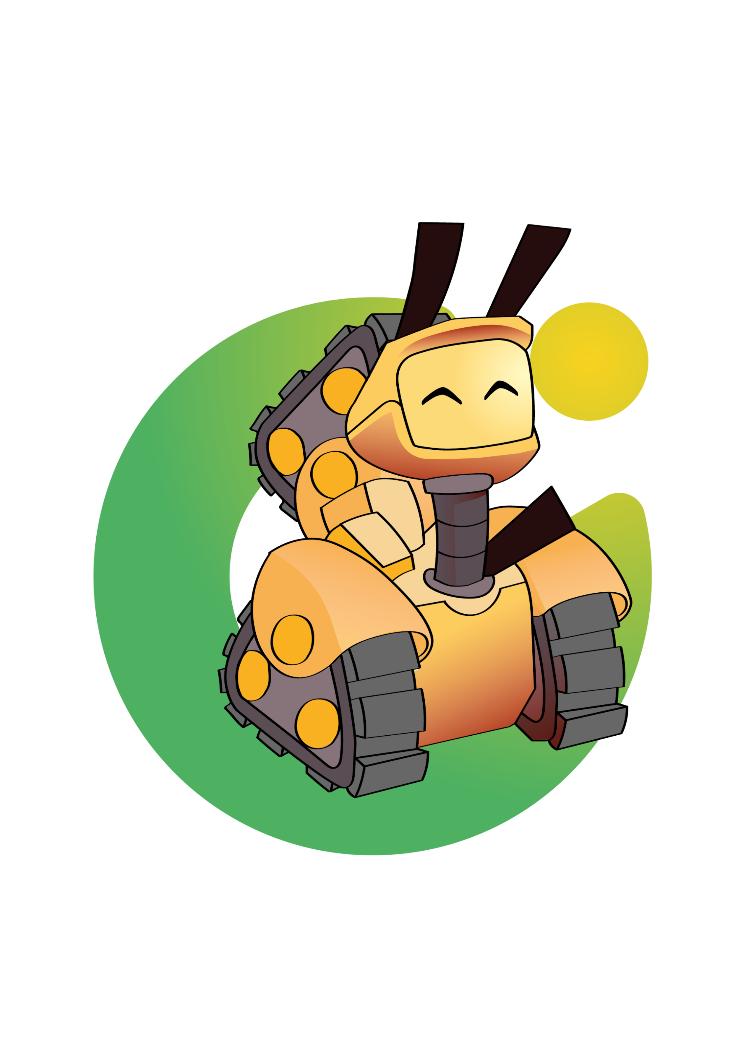 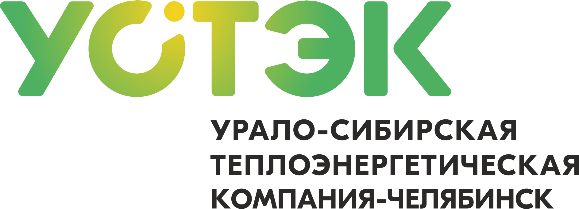 11.11.2021. Безопасность вблизи тепловых камер и теплотрасс. Расскажите детям! С наступлением отопительного периода теплоэнергетики напоминают челябинцам и гостям города о соблюдении правил безопасности вблизи тепловых камер и теплотрасс. Специалисты АО «УСТЭК-Челябинск» обращаются к родителям и педагогам с просьбой провести разъяснительные беседы с детьми по правилам безопасного поведения вблизи тепловых сетей и камер. Ведь теплоноситель — это горячая вода, в зимнее время температура которой может достигать 130 градусов.Где находятся тепловые сети? Общая протяжённость теплотрасс в системе централизованного теплоснабжения южноуральской столицы составляет порядка 1200 километров. Многие из них находятся вблизи мест массового скопления людей: автомобильных дорог, территорий детских садов, школ, больниц, городских парков, МКД, магазинов и других объектов социального значения. В обслуживании АО «УСТЭК-Челябинск» находятся порядка 400 км тепловых сетей. В компании уделяют большое внимание правилам безопасности вблизи тепловых камер и теплотрасс, регулярно проводят инструктаж по действиям персонала при обнаружении провалов, промоин, мест парений на тротуарах, проезжих частях дорог. Ведётся информационная работа со взрослыми и маленькими жителями города. Просто о сложномДля наглядности и лучшего восприятия информации по правилам поведения вблизи возможных мест повреждения тепловых сетей в АО «УСТЭК-Челябинск» разработаны новые информационные листовки с яркой инфографикой. Они призваны ещё раз напомнить детям и взрослым, как вести себя рядом с тепловыми камерами и теплотрассами, и куда сообщать, если увидел парение, провал грунта или разлив воды из-под земли. Главные герои — девочка Катя и мальчик Тимофей живут и учатся в Челябинске. Недавно они узнали, что температура воды, протекающей в трубах не так уж безопасна для окружающих, и что, к энергии, дарящей нам тепло и уют в доме, нужно относиться с уважением и осторожностью. Разобраться в правилах безопасности им помогает младший брат настоящего робота — мультипликационный робот — шустрый и смышлёный персонаж, знающий о тепловых сетях не понаслышке. Ведь он в отличии от людей умеет ходить в трубах прямо под землёй, делает их диагностику, и может давать рекомендации о необходимости проведения ремонта тепловых сетей. ПРАВИЛА БЕЗОПАСНОСТИ ВБЛИЗИ ТЕПЛОВЫХ КАМЕР И ТЕПЛОТРАССЗапрещается:— ходить по трубопроводам тепловых сетей (при надземной прокладке);— находиться вблизи проведения ремонтных работ и испытаниях на трубопроводах тепловых сетей, а также в местах прокладки новой теплотрассы;— спускаться в тепловые камеры, котлованы, траншеи;— проникать в помещения центральных тепловых пунктов;— разрушать и снимать ограждения, предупредительные плакаты, знаки безопасности;— крутить задвижки, вентили, краны на любых трубопроводах;— наступать на люки и камеры тепловых сетей;— заходить за ограждения, становиться на барьеры, конструкции и перекрытия;— приближаться к промоинам, образующимся в местах прорывов теплопроводов, на недопустимое расстояние;— прикасаться к трубопроводам горячей воды.Правила поведения в экстренных ситуациях:— не приближайтесь к месту возможного прорыва теплотрассы;— не пытайтесь пройти или проехать по затопленным улицам и тротуарам;— обойдите опасный участок;— не подходите к транспорту в зоне парения или разлива воды;— не выходите из транспорта в опасной зоне;— если место дефекта огорожено — не заходите за ограждения;— если разлив застал в транспорте — не покидайте его;— не подходите к автомобилю, если он припаркован в зоне разлива;— сообщите диспетчеру о месте возможного повреждения тепловых сетей.АО «УСТЭК-Челябинск» рекомендует жителям и гостям мегаполиса соблюдать правила безопасности вблизи тепловых сетей и объектов. О возможных повреждениях на тепловых сетях и фактах отсутствия ограждений на ремонтируемых объектах можно сообщить по телефону контакт-центра АО «УСТЭК-Челябинск» 246-40-00.Инфографика «Правила безопасности вблизи теплосетевых объектов»
Иллюстрации «Правила безопасности вблизи теплосетевых объектов» 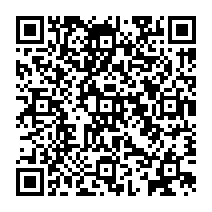 Наведите телефон на QR-код, чтобы ознакомиться с правилами безопасности вблизи теплосетевых объектов и камерС уважением, пресс-служба АО «УСТЭК-Челябинск»